Lipids Practice QuizWhich of the following is NOT a typical function of a LIPID? Form energy rich storage moleculesStore genetic information for heredityInsulate the body and pad organsForm cell membranesAct as hormones in the bodyThe lipid shown below is best described as: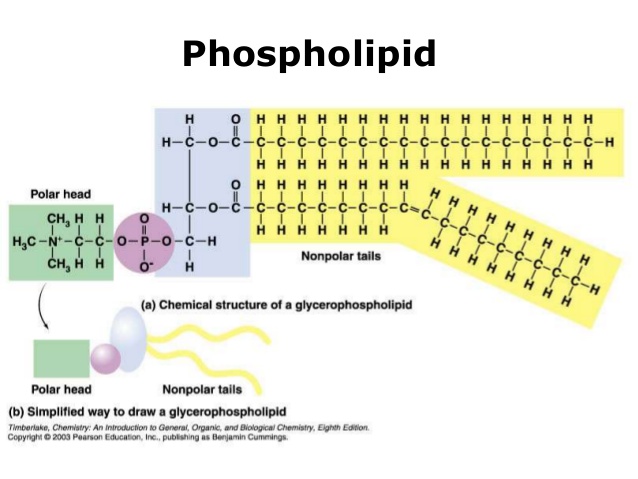 Neutral fat with saturated fatty acidsNeutral fat with unsaturated fatty acidsSterol lipid used to firm up cell membranesPhospholipid used to build cell membranesThe molecule shown below is best described as..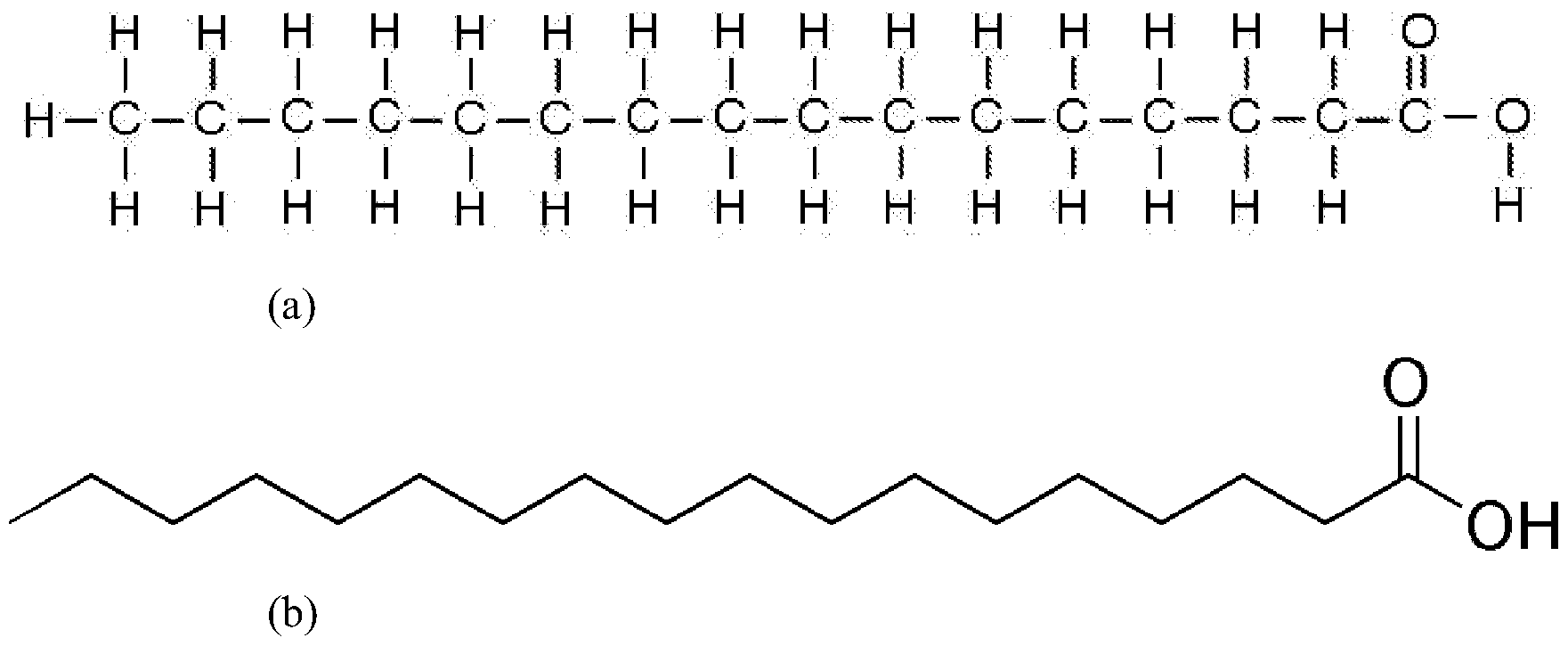 During the formation (synthesis) of the molecule below, what statement is accurate?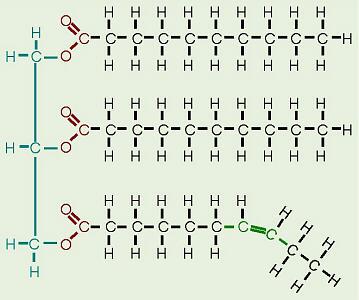 Three waters were producedThree waters were consumedFour waters were producedFour waters were consumed
The molecule below is classified as…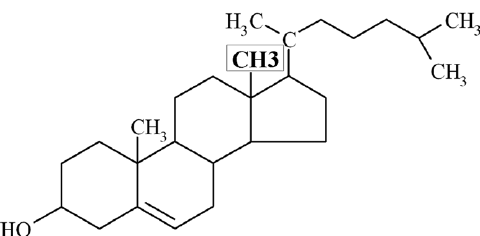  Neutral FatPhospholipidMonoglycerideSterol LipidWhat function may it serve in living things?Helps store energyHelps store genetic informationHelps firm up (proper texture) cell membranesIs burned as a fuel to release energyWhich of the following would likely be a Fatty Acid?H2OC18H34O2C12H22011C5H10O5A cell's membrane would mostly consist of which of the following?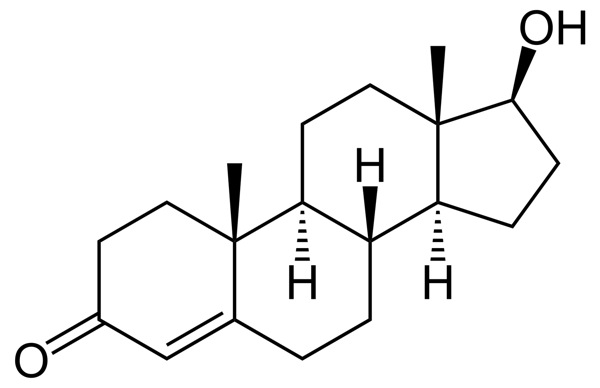 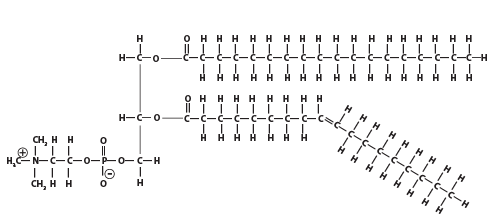 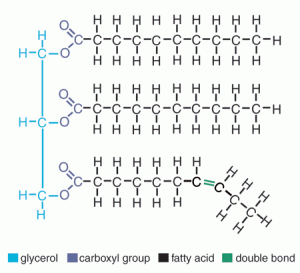 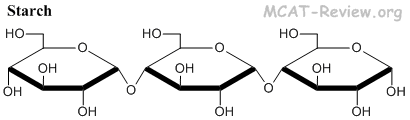 Name the molecule that the arrow is pointing to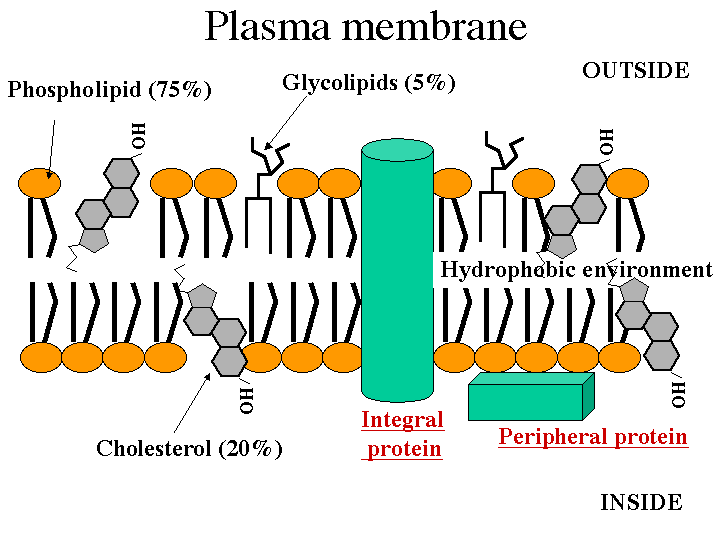 PHOSPHOLIPID			C) GLYCOGENGLYCEROL				D) ESTROGENCHOLESTEROL

10.  Which of the following was NOT mentioned when talking about this Organic Group known as FATS/Lipids?
A) Amino Acids
B) Carboxylic Acid Group
C) Glycerol
D) Monoglyceride
E) Phosphate Group ANSWER KEY:Which of the following is NOT a typical function of a LIPID?Form energy rich storage molecules (neutral fats)Store genetic information for heredity (sounds like DNA to me)Insulate the body and pad organs (fat/adipose tissue)Form cell membranes (phospholipids)Act as hormones in the body (sterol lipids)The lipid shown below is best described as:Neutral fat with saturated fatty acidsNeutral fat with unsaturated fatty acids Sterol lipid used to firm up cell membranes (cholesterol)Phospholipid used to build cell membranes (the glycerol has two hydrophobic FA's and the final spot on the glycerol is occupied by a hydrophilic phosphate head) The molecule shown below is best described as..During the formation (synthesis) of the molecule below, what statement is accurate?Three waters were produced (as each FA is added to the 3 spots on the glycerol a water is produced)Three waters were consumed (that would be hydrolysis to break apart)Four waters were produced (only 3 spots of synthesis)Four waters were consumed (Hydrolysis)The molecule below is classified as… Neutral Fat (would have glycerol with 3 FAs)Phospholipid (would have glycerol with 2 FAs and a phosphate head)Monoglyceride (need a glycerol with 1 FA)Sterol Lipid (has that honeycomb pattern)What function may it serve in living things?Helps store energy (neutral fats do)Helps store genetic information (DNA does that)Helps firm up cell membranes (sounds like cholesterol)Is burned as a fuel to release energy (fatty acid or carb, but not sterol lipid)Which of the following would likely be a Fatty Acid?H2O (inorganic water)C18H34O2 (organic hydrocarbon with acid group at end)C12H22011 (organic but has a Carbohydrate ratio – disaccharide)C5H10O5 (organic but has a Carbohydrate ratio – monosaccharide – 5 carbon pentose)A cell's membrane would mostly consist of which of the following?Name the molecule that the arrow is pointing toPHOSPHOLIPID			C) GLYCOGENGLYCEROL				D) ESTROGENCHOLESTEROL10.  Which of the following was NOT mentioned when talking about this Organic Group known as FATS/Lipids?
A) Amino Acids – these are the monomers of a PROTEIN
B) Carboxylic Acid Group – Found at the end of a fatty acid
C) Glycerol – One of the basic monomers in Neutral fats 
D) Monoglyceride – A glycerol with one Fatty Acid attached
E) Phosphate Group – The polar group found on a Phospholipid